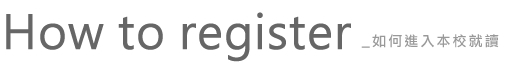 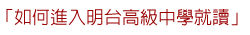 請至111學年度中投區免試入學網站查詢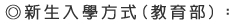 明台高中國際技職夢想學園說明會
※活動內容:1.特色招生說明會2.國際餐飲廚藝班、室內設計實務班3.各科表演活動暨群科課程介紹4.教學設備參觀5.霧峰林家花園參觀
※交通：當天備有校車接送（詳見校車路線表）並安排老師隨車招呼、中午前搭乘原車返家)
※參加對象：國中學生家長和應屆畢業生
※報名日期:即日起(可上網報名)
※報名方式：網路報名www.mths.tc.edu.tw
傳真報名04-23339875        電話報名04-23393071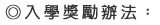 為鼓勵成績優異、有特殊專長的國中生就讀本校：111學年度明台高中新生入學獎勵辦法※應屆參加縣市政府舉辦之國中技藝競賽:  (以下均頒發一次,第一學期，需檢附獎狀)
     榮獲第一名頒發獎金5,000元
     榮獲第二名頒發獎金3,000元
     榮獲第三名頒發獎金2,000元
    若有任何問題請洽宣導老師或本校教務處，諮詢專線(04)23393071轉210、250